L'Assemblée Générale Ordinaire qui s'est tenue le Samedi 16 Novembre 2019 à l’Espace Municipal Associatif – 27 rue des Ecoles 95220 Herblay a donné lieu à l'envoi des convocations en date du 2 Novembre avec pour ordre du jour :Rapport moral du Président :Rapport financier de l’année 2018-2019Élections au Conseil d’Administration Budget de l’année 2019-2020Intervention des Invités.Questions diversesPot de l'amitiéPhilippe CERISIER ouvre la réunion à 17h. Il remercie les personnes présentes et représentées. Il précise qu’il n’y aura pas de représentants de l'Agence "La Résidence" ni de la Mairie.Les feuilles d'émargement font apparaitre 32 personnes présentes et 10 pouvoirs.Rapport moral du Président Philippe CERISIER commence son propos en rappelant que l'HERBLAISIENNE regroupe deux sports : la Gymnastique Masculine et le Badminton. Il précise que l'Assemblée Générale est un rendez-vous annuel important pour valider ce qui a été fait et construire l’avenir, c'est un moment d’échanges et de partages. Pour montrer l’importance de l’HERBLAISIENNE dans l’histoire du sport au sein de la ville, il projette un extrait de « HERBLAY MAG N°15 » intitulé les débuts du sport à HERBLAY, consacré à l’HERBLAISIENNE, la plus ancienne association en activité qui a débuté par la gymnastique masculine et qui fêtera ses 110 ans en 2022.Philippe CERISIER rappelle que le projet "Sports Ambitions 2016-2020" a pour slogan " DEVENEZ ACTEURS DE VOTRE ASSOCIATION ". Nous arrivons presque au terme de ce projet, il va falloir bientôt penser au suivant.Globalement tous les objectifs ont été atteints (voir ci-dessous, le rappel de ces objectifs), à l’exception du renfort avec les établissements scolaires.D'un point de vue général :Poursuivre l’optimisation du fonctionnement du CAAdministrer et faire vivre le site Web et la page FacebookEncourager la consultation des informations sur le site et sur FBEncourager la formation interneDévelopper le partenariat avec notre sponsorInvestir sur des tenues clubPour le Badminton :Développer la compétitionFaire 2 tournois internes par an.Améliorer le classement des jeunes.Pour la Gymnastique Masculine :Augmenter le nombre d’adhérents (cible 75 adhérents dont 12 en Mini Gym)Développer les compétitionsAméliorer les conditions matérielles de pratique Au niveau des adhérents, l’évolution est la suivante :Un zoom est fait sur les adhérents de Gymnastique masculine :Mini Gym : 18Pré-poussins : 17Benjamins : 9Minimes : 14Cadets : 10Juniors : 5Séniors : 12Soit un total de 85 adhérents, ce qui représente une belle progression due notamment au lancement des créneaux Mini-Gym pour les garçons à partir de 3 ans. Pour Badminton, Philippe CERISIER commente l’évolution sur la base du tableau suivant :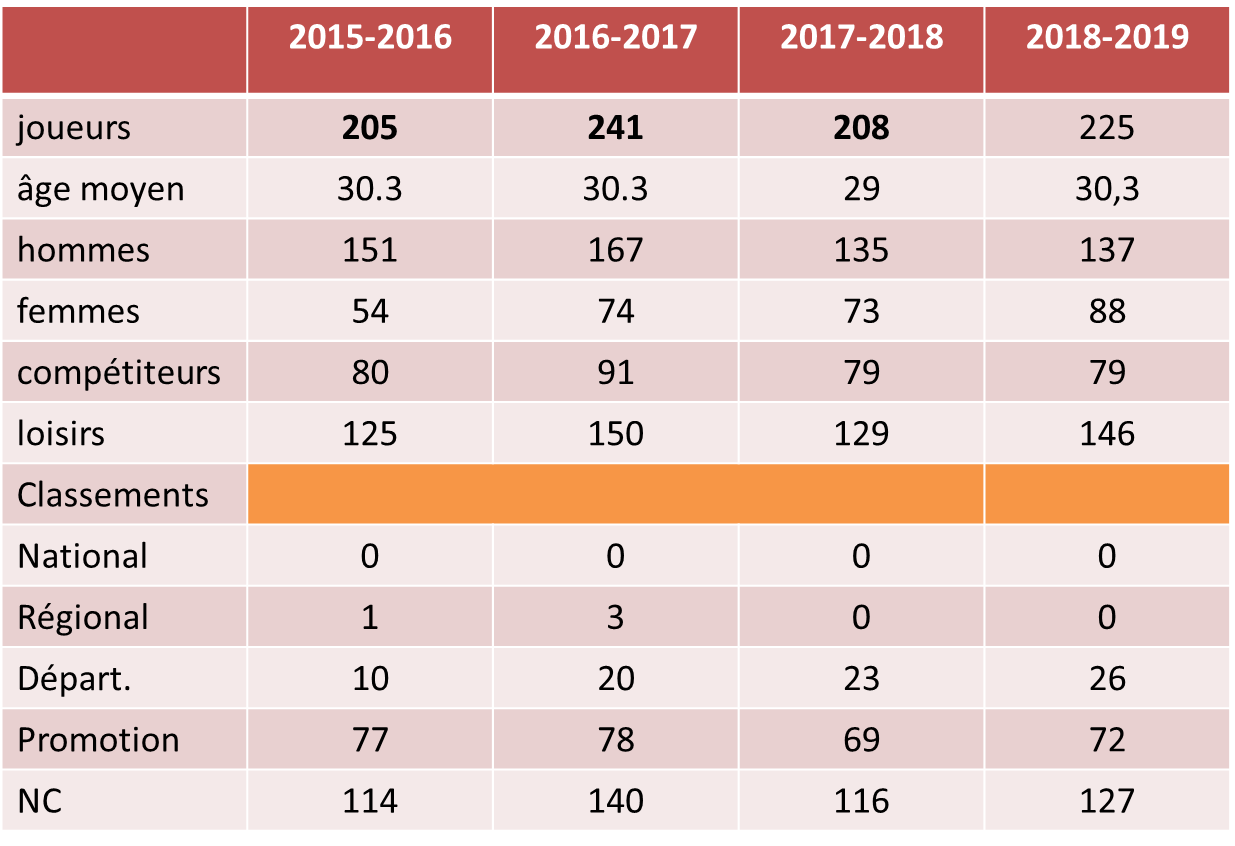 Avec une analyse plus fine des adhérents du badminton 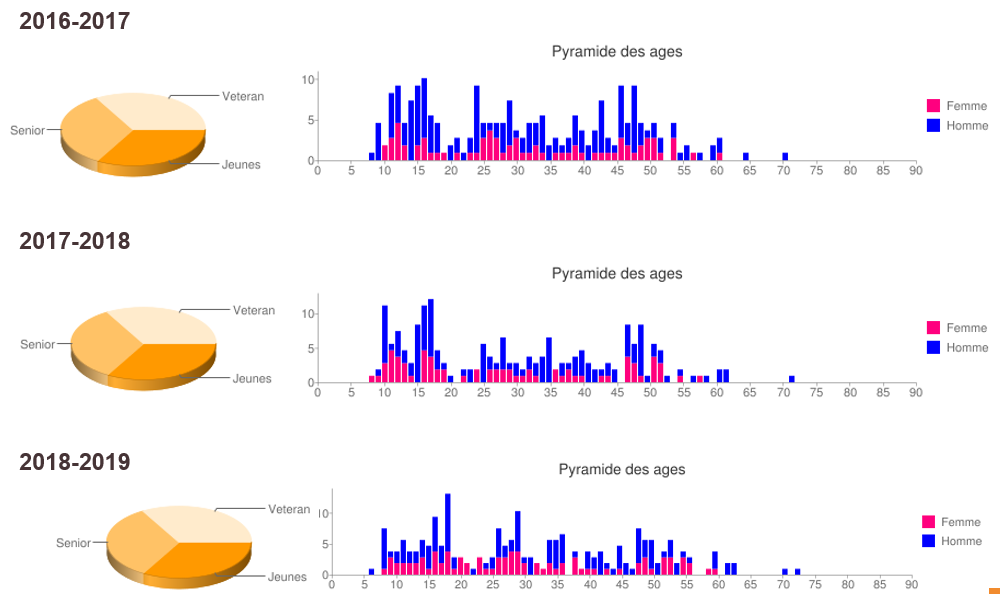 Les faits marquants sont :Pour la gymnastique masculine :Confirmation de la MINI GYMCompte tenu du fort renouvellement des adhérents, le club repart avec beaucoup de débutants, l’objectif est d’inscrire des équipes en compétitions la saison prochainePour le BadmintonJeunes Nous avons confirmé la 3ème étoile dans la Labellisation 2019 et devons ainsi le 4 ème club Jeunes du Val d’OiseCompétitionsForte augmentation des compétiteurs avec des résultats significatifs :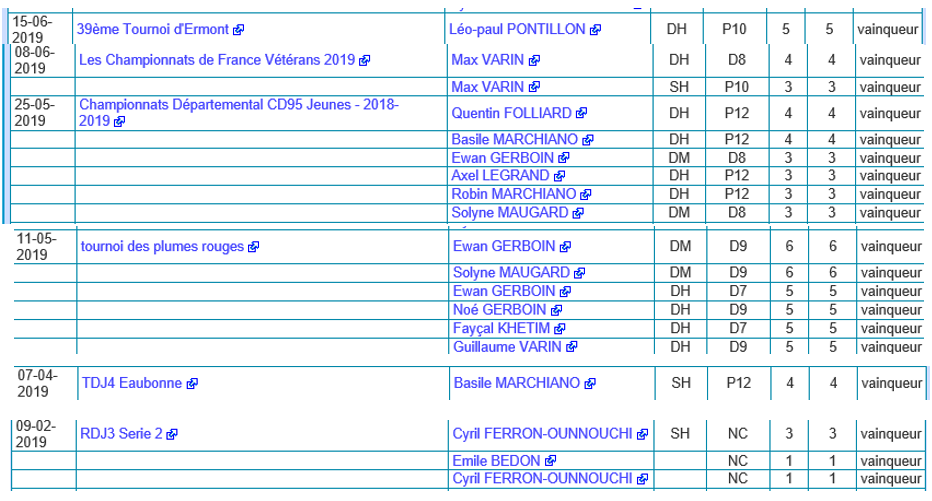 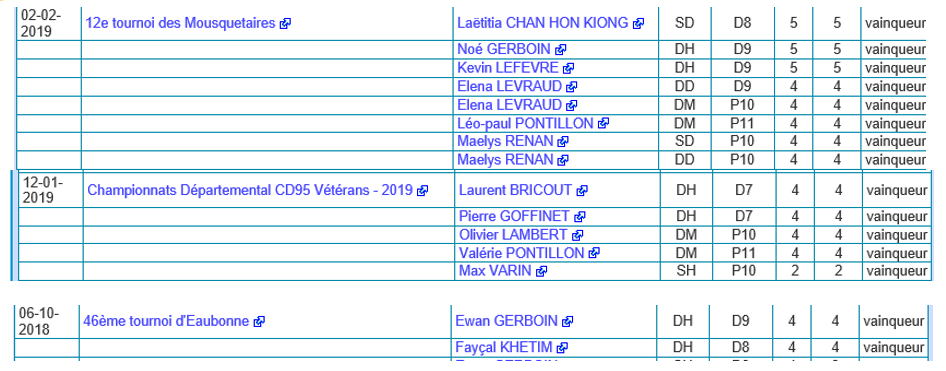 Pour les interclubs, augmentation du nombre d’équipes inscrites :Interclubs SéniorsEn 2017-2018 : 1 équipe mixte et 2 équipes masculinesEn 2018-2019 : 2 équipes mixte et 3 équipes masculinesEn 2019-2020 : 3 équipes mixte et 3 équipes masculinesInter Clubs Vétérans En 2018 – 2019 et 2019–2020  : 2 équipes d’HERBLAY, toujours 7 équipes mais seulement 3 clubsIl convient également de citer pour finir la participation à quelques évènements :Le salon des associationsLa nuit du Badminton sans le cadre du TéléthonLe tournoi des Mousquetaires de Badminton.Les deux tournois internes de BadmintonLa fête de fin d’année de la Gym durant laquelle les parents ont pu découvrir la progression de leurs enfants durant toute une séance complète expliquée par l’entraineur.En conclusion Philippe CERISIER précise que le moral de l'association est bon, il remercie l’ensemble du conseil d’Administration, les entraineurs et les bénévoles qui se sont investis.Il souhaite que le club reste sur cette dynamique.Les questions relatives au rapport MORAL DU PRESIDENT ayant été posées durant l'exposé, l'Assemblée peut procéder à son approbation.Il est approuvé à l'unanimité.2. Rapport financier de l’année 2018-2019Alain CATHELIN, en tant que Trésorier présente les résultats (le détail des éléments : LES DEPENSES 2018 - 2019 :     Budget : 81 450 € - REALISEES : 84 760 €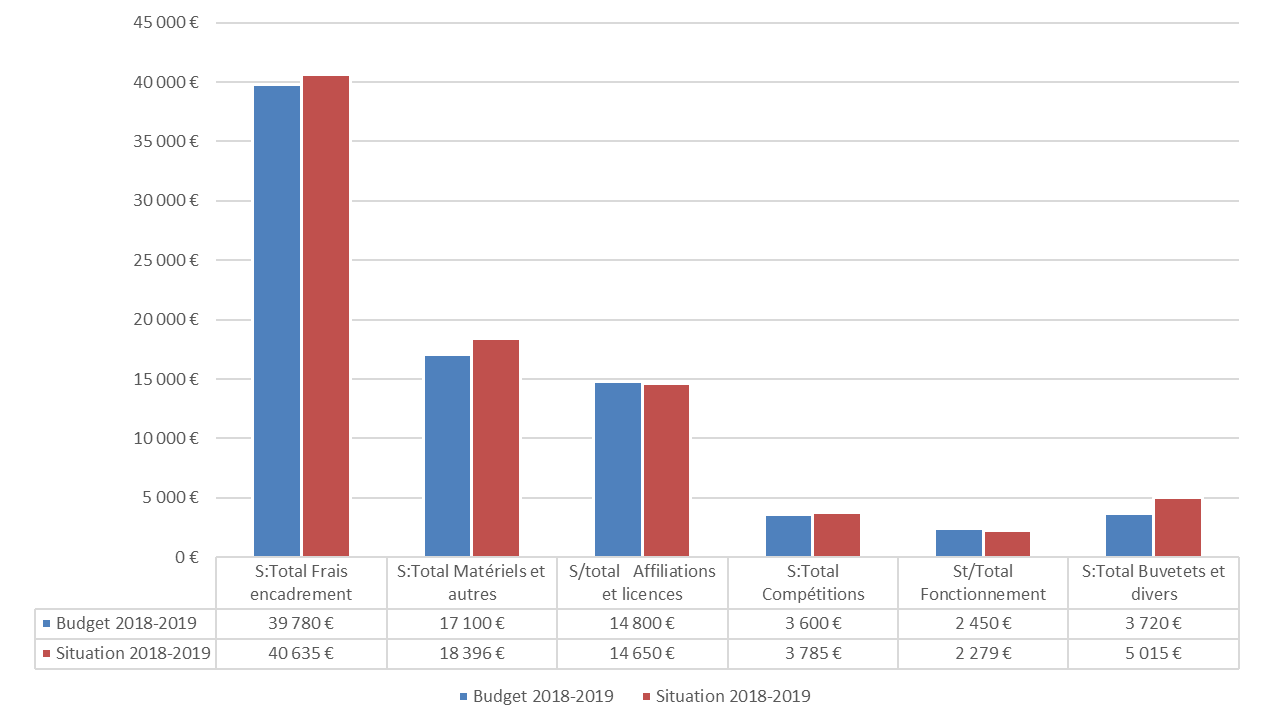 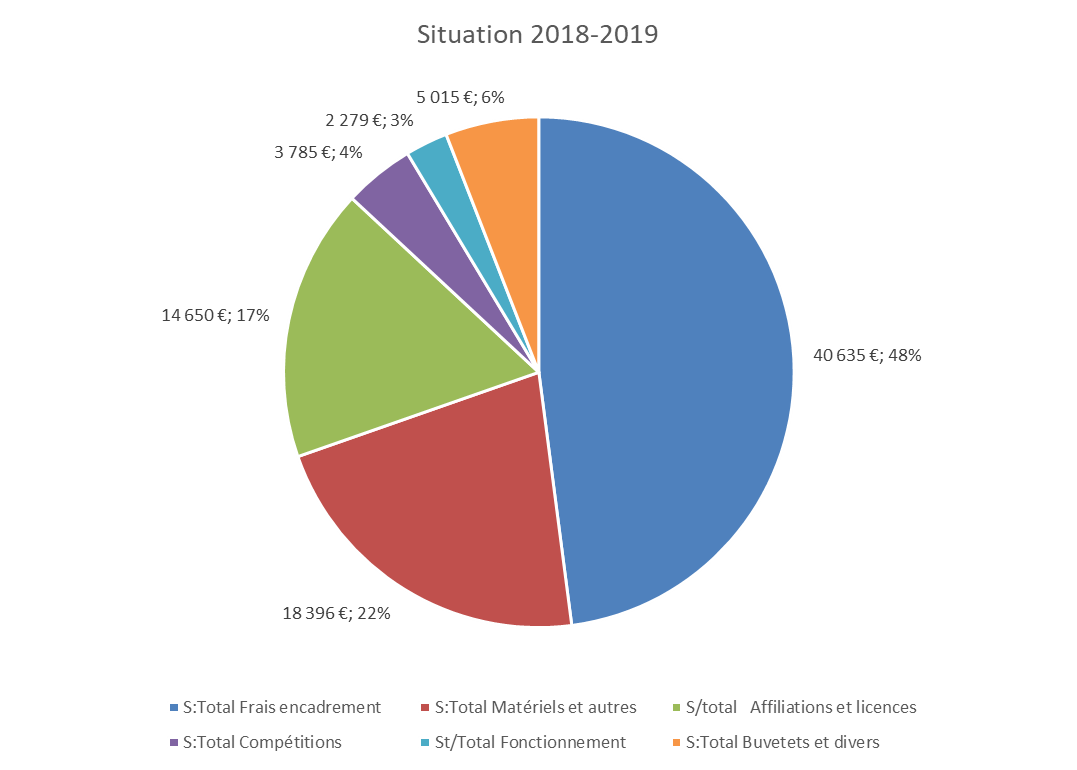 LES RECETTES 2018 - 2019 :    Budget : 83 160 € - REALISEES : 81 336 €Les comptes présentent donc un résultat positif de + 1 985 € sur l’exercice.Suite à l'exposé d'Alain CATHELIN, il n'y a aucune question.Philippe CERISIER remercie Alain CATHELIN pour tout ce travail et propose de passer au vote.Les COMPTES 2018-2019 sont approuvés à l'unanimité.3. Élections au Conseil d’Administration Philippe CERISIER rappelle que le Conseil d’Administration est composé de 12 membres élus pour 3 ans, renouvelables par 1/3 tous les ans.Ses missions sont les suivantes : Contribuer à la définition du PROJET du CLUBAssurer son fonctionnementIl précise la différence de rôles et de responsabilités entre les membres du Bureau et ceux du Conseil d’administration La situation est la suivante : Est candidate pour la PERIODE  2019 - 2022 :Angélique RENAULTAucun participant ne demandant le vote à bulletin secret, le vote se déroule à main levée.Angélique est élue à l'unanimité.Philippe CERISIER félicite Angélique et précise que les élections pour les postes des membres du Bureau se feront lors du prochain CA qui se tiendra dans le 21 Novembre.4.Les rendez-vous 2019-2020Ils sont nombreux, les plus proches sont :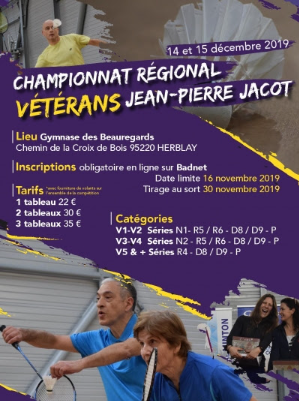 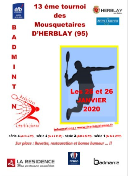 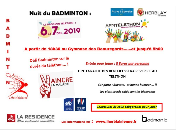  Auxquels il convient d’ajouter : 2 Tournois interneLe championnat du VO SeniorsLes journées des IC vétéransLes Rencontres à domicile des IC SéniorsLes rencontres JeunesLes stages Jeunes5. Budget de l’année 2019-2020Alain CATHELIN présente le projet de budget s'élevant à : 82 390 €Au niveau DEPENSES :Au niveau RECETTESA la fin des questions, Philippe CERISIER propose de passer au vote.Le Budget 2019-2020 est voté à l'unanimité.Pour clôturer l'assemblée générale, Philippe CERISIER remercie : Les Elus d’HERBLAY Les Services de la Ville Les Adhérents Les Parents Les Administrateurs Les Entraineurs  Et souhaite une BONNE SAISON 2018 - 2019 à TOUS.L'Assemblée se termine à 18h45 par le pot de l'amitié.PrénomNomRôleElu jusqu'enCommentairesLaurentBRICOUTAdministrateur2020GillesCASTELAdministrateur2021AlainCATHELINTrésorier2020Philippe CERISIERPrésident2021AliénorFAURETrésorier adjointe2020ChristopheFROMENTAdministrateur2021AlainGOURINELAdministrateur2020SandrineLORINAdministrateur2019Ne se représente pasNathaliePASTRESSESecrétaire2021Sébastien SOUCHETVice-Président Badminton2019Ne se représente pasLe PrésidentLe TrésorierLe PrésidentPhilippe CERISIERAlain CATHELINPhilippe CERISIER